1.8	рассмотреть возможные регламентарные меры в целях обеспечения модернизации Глобальной морской системы для случаев действия и обеспечения безопасности (ГМСББ) и поддержки внедрения дополнительных спутниковых систем для ГМСББ в соответствии с Резолюцией 359 (Пересм. ВКР-15);Вопрос АВведениеАС РСС считают, что при разработке соответствующих регламентарных мер для обеспечения модернизации ГМСББ должна учитываться позиция Международной морской организации (ИМО) в отношении такой модернизации и должна быть обеспечена защита существующих служб и систем.АС РСС не возражают против использования полос частот 415−495 кГц, 495−505 кГц, 505−526,5 кГц (505−510 кГц в Районе 2) для передачи цифровой информации, касающейся охраны и безопасности на море (система НАВДАТ СЧ), при условии, что использование передающих станций системы НАВДАТ СЧ будет ограничено только береговыми станциями в соответствии с Рекомендацией МСЭ-R M.2010, и при сохранении других существующих условий их распределения радиослужбам.АС РСС не возражает против использования полос частот: 4221−4231 кГц, 6332,5−6342,5 кГц, 8438−8448 кГц, 12 658,5−12 668,5 кГц, 16 904,5−16 914,5 кГц, 22 445,5−22 455,5 кГц для передачи цифровой информации, касающейся охраны и безопасности на море (система НАВДАТ ВЧ), при условии, что использование передающих станций системы НАВДАТ ВЧ будет ограничено только береговыми станциями в соответствии с Рекомендацией МСЭ-R M.2058, и при сохранении других существующих условий их распределения радиослужбам.АС РСС возражают против включения указанных выше полос радиочастот в Приложение 15 к Регламенту радиосвязи (РР) в связи с тем, что система НАВДАТ не одобрена ИМО в качестве составной части ГМСББ.ПредложениеВ целях выполнения Вопроса А пункта 1.8 повестки дня ВКР-19 предлагается использовать регуляторный текст, представленный в Приложении.СТАТЬЯ 5Распределение частотРаздел IV  –  Таблица распределения частот
(См. п. 2.1)MOD	RCC/12A8A1/1#502475.79	полос 415–495 кГц и 505–526,5 кГц ограничивается радиотелеграфией.Основания:	В настоящее время эти две полосы используются системой НАВТЕКС. В будущем они могут использоваться системой НАВДАТ, что должно приниматься во внимание администрациями, предполагающими использовать одну или обе указанные системы передачи навигационных данных.MOD	RCC/12A8A1/2#50248495–1800 кГцОснования:	Новое примечание п. 5.А18 РР указывает на то, что полоса частот 495−505 кГц предназначена для работы системы НАВДАТ.ADD	RCC/12A8A1/3#502495.A18	Полоса 495–505 кГц используется для международной системы НАВДАТ при условии, что использование передающих станций системы НАВДАТ ограничено только береговыми станциями, работающими в соответствии с последней версией Рекомендации МСЭ-R M.2010.     (ВКР-19)Основания:	Это новое примечание гарантирует использование полосы частот 495−505 кГц системой НАВДАТ.MOD	RCC/12A8A1/4#50250ПРИЛОЖЕНИЕ  17  (Пересм. ВКР-)Частоты и размещение каналов для морской 
подвижной службы в полосах высоких частот(См. Статью 52)...дополнение  2     (ВКР-)Частоты и размещение каналов для морской подвижной службы в полосах высоких частот, которые вступают в силу 1 января 2017 года     (ВКР-)Основания:	Данные изменения указывают на то, что Приложение 17 к РР было пересмотрено на ВКР-19.MOD	RCC/12A8A1/5ЧАСТЬ А  –  Таблица полос, разделенных на отдельные участки     (ВКР-)...Таблица частот (кГц), которые должны использоваться в полосах частот между 4000 кГц и 27 500 кГц, распределенных исключительно морской подвижной службе (окончание)......Основания:	Это новое примечание указывает на то, что в диапазонах 4221−4351 кГц, 6332,5−6501 кГц, 8438−87007 кГц, 12 628,5−13 077 кГц, 16 904,5−17 242 кГц, 22 445,5−22 696 кГц полосы частот 4221−4231 кГц, 6332,5−6342,5 кГц, 8438−8448 кГц, 12 658,5−12 668,5 кГц, 16 904,5−16 914,5 кГц, 22 445,5−22 455,5 кГц могут использоваться системой НАВДАТ.SUP	RCC/12A8A1/6#50252РЕЗОЛЮЦИя  359  (Пересм. ВКР-15)Рассмотрение регламентарных положений, связанных с обновлением и модернизацией Глобальной морской системы для случаев бедствия и обеспечения безопасностиОснования:	После внесения предложенных изменений Резолюция 359 (Пересм. ВКР-15) потеряет свою актуальность.______________Всемирная конференция радиосвязи (ВКР-19)
Шарм-эль-Шейх, Египет, 28 октября – 22 ноября 2019 года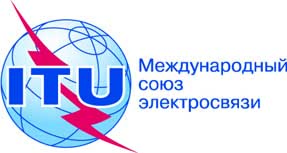 ПЛЕНАРНОЕ ЗАСЕДАНИЕДополнительный документ 1
к Документу 12(Add.8)-R2 октября 2019 годаОригинал: русскийОбщие предложения Регионального содружества в области связиОбщие предложения Регионального содружества в области связиПредложения для работы конференцииПредложения для работы конференцииПункт 1.8 повестки дняПункт 1.8 повестки дняРаспределение по службамРаспределение по службамРаспределение по службамРайон 1Район 2Район 3495–505МОРСКАЯ ПОДВИЖНАЯМОРСКАЯ ПОДВИЖНАЯПолоса (МГц)468121618/192225/26Границы (кГц)4 2216 332,58 43812 658,516 904,519 70522 445,526 122,5Частоты, присваиваемые для широкополосных систем, факсимильной связи, специальных систем и систем передачи данных и для буквопечатающих телеграфных системm) p) s)Границы (кГц)4 3516 5018 70713 07717 24219 75522 69626 145